北京大学深圳研究生院新材料学院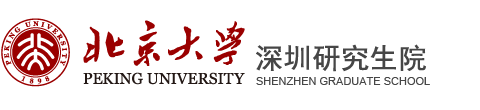 2017年“全国优秀大学生暑期夏令营”申请表（本表一式一份，正反面打印）请列出你的2位推荐人的以下信息：“我保证提交的申请表和其它全部申请材料的真实性和准确性。如果我提交的信息不真实或不准确，我同意北京大学拒绝我的申请。”如果申请人同意如上的声明，请在此处签名：                            申请人签字：                  申请日期：             姓名性别性别照片照片民族籍贯籍贯照片照片身份证号照片照片申请类别□硕士      □直博      □均可□硕士      □直博      □均可□硕士      □直博      □均可□硕士      □直博      □均可□硕士      □直博      □均可□硕士      □直博      □均可照片照片感兴趣的研究方向（勾选两项）□ 锂离子及下一代电池与材料     □ 太阳能电池□ 热电材料                     □ 材料计算与材料基因组技术□ 有机光电                     □ 真空镀膜与ALD技术□ 电池管理及高通量检测技术     □ 高通量实验技术与装备开发□ 锂离子及下一代电池与材料     □ 太阳能电池□ 热电材料                     □ 材料计算与材料基因组技术□ 有机光电                     □ 真空镀膜与ALD技术□ 电池管理及高通量检测技术     □ 高通量实验技术与装备开发□ 锂离子及下一代电池与材料     □ 太阳能电池□ 热电材料                     □ 材料计算与材料基因组技术□ 有机光电                     □ 真空镀膜与ALD技术□ 电池管理及高通量检测技术     □ 高通量实验技术与装备开发□ 锂离子及下一代电池与材料     □ 太阳能电池□ 热电材料                     □ 材料计算与材料基因组技术□ 有机光电                     □ 真空镀膜与ALD技术□ 电池管理及高通量检测技术     □ 高通量实验技术与装备开发□ 锂离子及下一代电池与材料     □ 太阳能电池□ 热电材料                     □ 材料计算与材料基因组技术□ 有机光电                     □ 真空镀膜与ALD技术□ 电池管理及高通量检测技术     □ 高通量实验技术与装备开发□ 锂离子及下一代电池与材料     □ 太阳能电池□ 热电材料                     □ 材料计算与材料基因组技术□ 有机光电                     □ 真空镀膜与ALD技术□ 电池管理及高通量检测技术     □ 高通量实验技术与装备开发□ 锂离子及下一代电池与材料     □ 太阳能电池□ 热电材料                     □ 材料计算与材料基因组技术□ 有机光电                     □ 真空镀膜与ALD技术□ 电池管理及高通量检测技术     □ 高通量实验技术与装备开发□ 锂离子及下一代电池与材料     □ 太阳能电池□ 热电材料                     □ 材料计算与材料基因组技术□ 有机光电                     □ 真空镀膜与ALD技术□ 电池管理及高通量检测技术     □ 高通量实验技术与装备开发所在院校所在院系所在院系所学专业成绩绩点成绩绩点年级排名（排名/总人数）年级排名（排名/总人数）如：5/100如：5/100年级排名（百分比）年级排名（百分比）年级排名（百分比）年级排名（百分比）5%英语等级如：CET-6  512如：CET-6  512如：CET-6  512如：CET-6  512如：CET-6  512如：CET-6  512如：CET-6  512如：CET-6  512联系电话EmailEmail本科期间奖励或荣誉（倒序）科研经历&科研成果其他有参考价值的说明备注姓  名职称或职务所在单位联系电话电子邮件